THE COUNCILCity of New Orleans   HELENA MORENO								      JP MORRELLCouncilmember-At-Large						                      Councilmember-At-LargeJOSEPH I. GIARRUSSO III             LESLI D. HARRIS                    FREDDIE KING III              EUGENE J. GREEN, JR.	 OLIVER M. THOMAS, JR.  Councilmember District A	Councilmember District B          Councilmember District C         Councilmember District D          Councilmember District EAGENDARegular Meeting of the City Councilto be held in City Hall Council Chamber on Thursday, January 19, 2023 at 10:00 A.M.ROLL CALLLORA W. JOHNSONCLERK OF COUNCILINVOCATIONPASTOR JONATHAN EVERETTROCK OF AGES BAPTIST CHURCHPLEDGE OF ALLEGIANCEJP MORRELLCOUNCILMEMBER-AT-LARGENATIONAL ANTHEM PUBLIC E-COMMENT FORMS, RULES AND INFORMATION ARE AVAILABLE AThttps://council.nola.gov/home/SPECIAL ORDERS OF BUSINESSFIRST ORDER OF BUSINESS SECOND ORDER OF BUSINESS THIRD ORDER OF BUSINESSCONSENT AGENDACOMMUNICATION – FROM ERIN SPEARS – CHIEF OF STAFF & COUNSEL, COUNCIL UTILITIES REGULATORY OFFICEBrief:Submitting the transmittal document for communications related to electric and gas utility matters to be received by the Council of the City of New Orleans at its meeting on January 19, 2023:Communications from Entergy New Orleans, LLC (“ENO”)Annual Compliance Filing on Distributed Energy Resources, submitted pursuant to Resolution R-21-153 Quarterly Report on Entergy’s Non-Regulated Investments, submitted pursuant to Resolution R-98-187Reply Comments, UD-22-02Reply Comments, UD-22-04SERI Compliance Report and Request for Extension of Time, submitted pursuant to Section 158-181Other CommunicationsReply Comments, submitted by the Alliance for Affordable Energy, UD-22-02Reply Comments, submitted by the Sierra Club, UD-22-04Reply Comments, submitted by the Alliance for Affordable Energy and the National Audubon Society, UD-22-04Annotation:ELECTRONICALLY SUBMITTED.MAY BE RECEIVED.COMMUNICATION – FROM AMY B. TREPAGNIER, DIRECTOR OF PERSONNEL, CITY OF NEW ORLEANS, DEPARTMENT OF CIVIL SERVICEBrief:Submitting the Monthly raw data relative to current staffing, hiring, and applications to the New Orleans Police Department as required by City Council Ordinance No. 29130.Annotation:ELECTRONICALLY SUBMITTED.MAY BE RECEIVED.COMMUNICATION – FROM CAROL MCCARTHYBrief:Requesting to appeal the Historic District Landmarks Commission’s decision of “denial” of the demolition for property located at 815 Third Street.Annotation:ELECTRONICALLY SUBMITTED.MAY BE RECEIVED.  (Suggested Hearing Date Set For 2/2/23).COMMUNICATION – FROM RACHEL FLACKBrief:Requesting to appeal the Historic District Landmarks Commission’s decision of “denial” of the demolition for property located at 815 Third Street.Annotation:ELECTRONICALLY SUBMITTED.MAY BE RECEIVED.  (Suggested Hearing Date Set For 2/2/23).COMMUNICATION – FROM CYNTHIA DAVIS, DEPARTMENT OF SAFETY AND PERMITS, CITY OF NEW ORLEANSBrief:Transmitting the application documents for a demolition permit requiring City Council review and approval for the following property:1137 Baronne Street, 22-32441-DEMO-RSFD – Council District “B”Annotation:ELECTRONICALLY SUBMITTED.MAY BE RECEIVED. (Suggested Hearing Date Set For 2/2/23).COMMUNICATION – FROM JENNIFER AVEGNO, MD, DIRECTOR OF THE HEALTH DEPARTMENT, CITY OF NEW ORLEANSBrief:Submitting the December 2022 documentation of all encampment clean-up efforts as required by Section 82-703.Annotation:ELECTRONICALLY SUBMITTED.MAY BE RECEIVED.COMMUNICATION – FROM JUDGE MICHAEL BAGNERIS (RET) - REPRESENTING CYPRESS COAST CONCEPTS LLC Brief:Requesting to appeal the Historic District Landmarks Commission’s decision to levy a fine of $21,690.00 for the unpermitted demolition for property located at 2220 Broadway Street.Annotation:MAY BE RECEIVED.  (Suggested Hearing Date Set For 2/2/23).COMMUNICATION – Darren P. Lombard, Clerk of Court - Clerk ofCriminal District Court, Chief Elections OfficerBrief:Submitting recommended Polling location changes to the Council in collaboration with Councilmembers Green, Giarrusso and Harris.Annotation:ELECTRONICALLY SUBMITTED.MAY BE RECEIVED.COMMUNICATION – FROM MICHELE D. ALLEN-HART, GENERAL COUNSEL AND DEPUTY DIRECTOR OF AVIATION-LEGAL AFFAIRS, NEW ORLEANS AVIATION BOARDBrief:Submitting the New Orleans Aviation Board (NOAB) Member Attendance Record for calendar year 2022.Annotation:ELECTRONICALLY SUBMITTED.MAY BE RECEIVED.COMMUNICATION – FROM ARCHIE L. JEFFERSONBrief:Requesting to appeal the Historic District Landmarks Commission’s decision of “denial” of the demolition for property located at 8829 Jeannette Street.Annotation:ELECTRONICALLY SUBMITTED.MAY BE RECEIVED.  (Suggested Hearing Date Set For 2/2/23).COMMUNICATION – FROM SIMONE CIFUENTESBrief:Requesting to appeal the Historic District Landmarks Commission’s decision of “denial” of new standing seam metal roof for property located at 725 Mandeville Street.Annotation:ELECTRONICALLY SUBMITTED.MAY BE RECEIVED.  (Suggested Hearing Date Set For 2/2/23).REPORT – OF THE DEPUTY DIRECTOR OF THE NEW ORLEANS HISTORICDISTRICT LANDMARKS COMMISSION | CENTRAL BUSINESS DISTRICT HISTORIC DISTRICT LANDMARKS COMMISSIONBrief:Submitting a report regarding an appeal of the Historic District Landmarks Commission’s (HDLC) decision of denial of the request for demolition of the structure for the property located at 815 Third Street. Annotation:ELECTRONICALLY SUBMITTED.MAY BE RECEIVED.REPORT – OF STELLA CZIMENT, INDEPENDENT POLICE MONITOR, OFFICE OF THE INDEPENDENT POLICE MONITORBrief:Submitting a report for the month of December 2022, providing the Council with the data in accordance with Ordinance No. 29130 (Calendar No. 33,818).Annotation:ELECTRONICALLY SUBMITTED.MAY BE RECEIVED.REPORT – OF THE EXECUTIVE DIRECTOR OF THE CITY PLANNING 	COMMISSIONBrief:Transmitting Zoning Docket Numbers 04/23 – Cm. Green, Cn. Deadline 3/20/23.Annotation:MAY BE RECEIVED. (Suggested Hearing Date Set For 2/2/23).CAL. NO. 33,997 - BY:  COUNCILMEMBERS GIARRUSSO, MORENO, GREEN AND THOMAS (BY REQUEST)Brief:An Ordinance to amend Ordinance No. 28,862 M.C.S., as amended, entitled “An Ordinance Providing an Operating Budget of Revenues for the City of New Orleans for the Year 2022”; to appropriate funds received from CLB investments to purchase equipment and supplies; and otherwise to provide with respect thereto. Annotation:ELECTRONICALLY SUBMITTED.(Council Rule 34.  Postponement Deadline 4/14/23).(Fiscal Note received).(Referred to the Budget Committee).(Budget Committee recommended approval).CAL. NO. 33,998 - BY:  COUNCILMEMBERS GIARRUSSO, MORENO,GREEN AND THOMAS (BY REQUEST)Brief:An Ordinance to amend Ordinance No. 28,863 M.C.S., as amended, entitled “An Ordinance Providing an Operating Budget of Expenditures for the City of New Orleans for the Year 2022”; to appropriate funds received from CLB investments to purchase equipment and supplies; and otherwise to provide with respect thereto.Annotation:ELECTRONICALLY SUBMITTED.(Council Rule 34.  Postponement Deadline 4/14/23).(Fiscal Note received).(Referred to the Budget Committee).(Budget Committee recommended approval).CAL. NO. 34,001 - BY:  COUNCILMEMBERS GIARRUSSO, MORENO,GREEN AND THOMAS (BY REQUEST)Brief:An Ordinance to amend Ordinance No. 28,863 M.C.S., as amended, entitled “An Ordinance Providing an Operating Budget of Expenditures for the City of New Orleans for the Year 2022”; to transfer Department of Police wages to other operating; and otherwise to provide with respect thereto.Annotation:ELECTRONICALLY SUBMITTED.(Council Rule 34.  Postponement Deadline 4/14/23).(Fiscal Note received).(Referred to the Budget Committee).(Budget Committee recommended approval).CAL. NO. 34,013 - BY: COUNCILMEMBERS GIARRUSSO, HARRIS AND KING (BY REQUEST)Brief:An Ordinance to amend Ordinance No. 28,867 M.C.S., which approved the New Orleans Tourism and Cultural Fund’s (NOTCF) proposed budget for 2022, to reflect the NOTCF’s updated budget of revenue and expenditures for 2022; and to provide otherwise with respect thereto.Annotation:ELECTRONICALLY SUBMITTED.(Council Rule 34.  Postponement Deadline 5/5/23).(Budget Committee recommended approval).MOTION - NO. M-23-19 - BY:  COUNCILMEMBERS GIARRUSSO, MORENO, MORRELL, GREEN AND THOMASBrief:Approving the Amendment to the Classified Pay Plan (Sewerage and Water Board) Hiring Rate: as adopted by the Civil Service Commission at its meeting of December 19, 2022, in accordance with Article X, Section 10 of the Constitution of Louisiana, to be effective January 23, 2023.  *(Previously Approved by Motion 22-385).Annotation:ELECTRONICALLY SUBMITTED.(Council Rule 34.  Postponement Deadline 5/19/23).(Budget Committee recommended approval).MOTION - NO. M-23-20 - BY:  COUNCILMEMBERS GIARRUSSO, MORENO, MORRELL, GREEN AND THOMASBrief:Approving the Amendments to the Classified Pay Plan (Sewerage and Water Board/Public Works) New Job Classifications: as adopted by the Civil Service Commission at its meeting of December 19, 2022, in accordance with Article X, Section 10 of the Constitution of Louisiana, to be effective January 23, 2023. Annotation:ELECTRONICALLY SUBMITTED.(Council Rule 34.  Postponement Deadline 5/19/23).(Budget Committee recommended approval).MOTION - NO. M-23-21 - BY:  COUNCILMEMBERS GIARRUSSO, MORENO, MORRELL, GREEN AND THOMASBrief:Approving the Amendments to the Classified Pay Plan (Police), as adopted by the Civil Service Commission at its meeting of December 19, 2022, in accordance with Article X, Section 10 of the Constitution of Louisiana, to be effective January 23, 2023. *(Previously Approved by Motion 22-385)Annotation:ELECTRONICALLY SUBMITTED.(Council Rule 34.  Postponement Deadline 5/19/23).(Budget Committee recommended approval).MOTION - NO. M-23-32 - BY:  COUNCILMEMBERS GIARRUSSO, MORENO, MORRELL, GREEN AND THOMASBrief:Approving the Amendment to the Classified Pay Plan (Sewerage and Water Board) New Classification: as adopted by the Civil Service Commission at its meeting of October 21, 2019, in accordance with Article X, Section 10 of the Constitution of Louisiana, to be effective January 23, 2023.Annotation:ELECTRONICALLY SUBMITTED.(Council Rule 34.  Postponement Deadline 5/19/23).(Budget Committee recommended approval).(At the Budget Committee meeting this legislation was introduced as M-23-12, but due to the Council’s Special meeting scheduled for 1/18/2023 the motion number was change as reflected above).MOTION - NO. M-23-38 - BY:  COUNCILMEMBERS GIARRUSSO, MORENO, MORRELL, GREEN AND THOMASBrief:Approving the Amendment to the Classified Pay Plan (Police) New Classification: as adopted by the Civil Service Commission at its meeting of October 17, 2022, in accordance with Article X, Section 10 of the Constitution of Louisiana, to be effective January 23, 2023.Annotation:ELECTRONICALLY SUBMITTED.(Council Rule 34.  Postponement Deadline 5/19/23).(Budget Committee recommended approval).(At the Budget Committee meeting this legislation was introduced as M-23-13, but due to the Council’s Special meeting scheduled for 1/18/2023 the motion number was change as reflected above).MOTION - NO. M-23-39 - BY:  COUNCILMEMBERS GIARRUSSO, MORENO, MORRELL, GREEN AND THOMASBrief:Approving the Amendment to the Classified Pay Plan (Sewerage and Water Board) New Classifications: as adopted by the Civil Service Commission at its meeting of November 3, 2022, in accordance with Article X, Section 10 of the Constitution of Louisiana, to be effective January 23, 2023.Annotation:ELECTRONICALLY SUBMITTED.(Council Rule 34.  Postponement Deadline 5/19/23).(Budget Committee recommended approval).(At the Budget Committee meeting this legislation was introduced as M-23-14, but due to the Council’s Special meeting scheduled for 1/18/2023 the motion number was change as reflected above).MOTION - NO. M-23-41 - BY:  COUNCILMEMBERS GIARRUSSO, MORENO, MORRELL, GREEN AND THOMASBrief:Approving the Amendments to the Classified Pay Plan (Police Hiring Rate Increases), as adopted by the Civil Service Commission at its meeting of November 3, 2022, in accordance with Article X, Section 10 of the Constitution of Louisiana, to be effective January 23, 2023.Annotation:ELECTRONICALLY SUBMITTED.(Council Rule 34.  Postponement Deadline 5/19/23).(Budget Committee recommended approval).(At the Budget Committee meeting this legislation was introduced as M-23-16, but due to the Council’s Special meeting scheduled for 1/18/2023 the motion number was change as reflected above).MOTION - NO. M-23-42 - BY:  COUNCILMEMBERS GIARRUSSO, MORENO, MORRELL, GREEN AND THOMASBrief:Approving the Amendment to the Classified Pay Plan (Police – Special Rate of Pay) NEW SPECIAL RATE OF PAY: as adopted by the Civil Service Commission at its meeting of November 3, 2022, and amended on November 17, 2022, in accordance with Article X, Section 10 of the Constitution of Louisiana, to be effective January 23, 2023.Annotation:ELECTRONICALLY SUBMITTED.(Council Rule 34.  Postponement Deadline 5/19/23).(Budget Committee recommended approval).(At the Budget Committee meeting this legislation was introduced as M-23-17, but due to the Council’s Special meeting scheduled for 1/18/2023 the motion number was change as reflected above).MOTION TO ADOPT CONSENT AGENDA AND REFER OTHER MATTERS TO THE PROPER AGENCY.YEAS:NAYS:ABSENT:AND THE CONSENT AGENDA WAS ADOPTED.REGULAR AGENDAHDLC APPEAL – OF CARL HARDYBrief:Requesting to appeal the Historic District Landmarks Commission’s decision of “denial” for a permit to install a metal roof for the property located at 2219 Dauphine Street.Annotation:ELECTRONICALLY SUBMITTED.(Cm. King, District C, Cn. Deadline 2/19/23).(Report received at the meeting of 1/5/23).LEGISLATIVE GROUPING2a.	HDLC APPEAL - OF MARY GRACE VERGESBrief:Requesting to appeal the Historic District Landmarks Commission’s decision of “denial” of an application for demolition of the property located at 740 Jena Street.Annotation:ELECTRONICALLY SUBMITTED.(Cm. Harris, District B, Cn. Deadline 2/19/23).(Report received at the meeting of 1/5/23).2b.	MOTION – NO. M-23-29 – BY:  COUNCILMEMBER HARRISBrief:Overruling and granting the applicant’s request for demolition of the property location at 740 Jena Street.Annotation:ELECTRONICALLY SUBMITTED.(Council Rule 34.  Postponement Deadline 5/19/23).VCC APEAL – OF RALPH H. LONGBrief:Requesting to appeal the Vieux Carrè Commission’s decision to “defer” adding a two-story addition at the property located at 440 Bourbon Street.Annotation:(Cm. King, District C, Cn. Deadline 1/15/23).(Report received at the meeting of 12/1/22).PAST DEADLINE.LEGISLATIVE GROUPING4a.	EXTENSION REQUEST – OF TAYLOR SCOTT, CONCORDIA Brief:Requesting a second extension of a Conditional Use approval for Zoning Docket 74/19 – Ordinance No. 28,282 MCS, the proposed Crescent Hotel project at 500 Piety Street.Annotation:ELECTRONICALLY SUBMITTED.(Cm. King, District C).4b.	MOTION (LYING OVER) – NO. M-23-3 – BY:  COUNCILMEMBER KINGBrief:Granting the request for an additional extension of the Conditional Use for ZD NO. 74/19 (Ordinance No. 28,282 MCS).Annotation:SUBMITTED ELECTRONICALLY.(Council Rule 34.  Postponement Deadline 5/5/23).LEGISLATIVE GROUPING5a.	APPEAL – OF HOWARD L. RODGERS, IIIBrief:Requesting to appeal the parking requirement of the University Area Off-Street Parking Interim Zoning District, per Article 19 of the City’s Comprehensive Zoning Ordinance for the property located at 9119 Forshey Street.Annotation:ELECTRONICALLY SUBMITTED.(Cm. Giarrusso, District A, Cn. Deadline 2/19/23).(Communication received at the meeting of 1/5/23).5b.	MOTION – NO. M-23-28 – BY:  COUNCILMEMBER GIARRUSSOBrief:Approving and granting the applicant’s request of the parking requirement of the University Area Interim Off-Street Parking Zoning District for property located at 9119 Forshey Street.Annotation:ELECTRONICALLY SUBMITTED.(Council Rule 34.  Postponement Deadline 5/19/23).LEGISLATIVE GROUPING6a.	ZONING DOCKET 84/22 – LANDIS CONSTRUCTION CO., LLCBrief:Requesting a Conditional Use to permit a reception facility over 10,000 square feet in an HU-MU Historic Urban Neighborhood Mixed-Use District.  The petitioned property is located on Square 584, Lot 1A-1, in the Sixth Municipal District, bounded by La Salle Street, Freret Street, Jena Street, and Napoleon Avenue (Municipal Address:  2400 Napoleon Ave).  The recommendation of the City Planning Commission being “FOR APPROVAL”, subject to one (1) waiver and five (5) provisos.Annotation:ELECTRONICALLY SUMBITTED.(Cm. Harris, District B, Cn. Deadline 3/6/23).6b.	MOTION – NO. M-23-30 – BY:  COUNCILMEMBER HARRIS	Brief:Granting the applicant’s Conditional Use request for ZD NO. 84/22, subject to the one (1) waiver and five (5) provisos set forth by the City Planning Commission.Annotation:ELECTRONICALLY SUBMITTED.(Council Rule 34.  Postponement Deadline 5/19/23).ZONING DOCKET NO. 87/22 – CITY COUNCIL MOTION NO. M-22-455 Brief:Requesting a text amendment to Article 20, Section 20.3.LLL of the Comprehensive Zoning Ordinance (CZO) to modify the Use Standards for Short Term Rentals (STR) to require posted signage for all three STR classifications.  The proposed text amendment would affect properties citywide in districts where any type of STR is permitted or conditional.  The recommendation of the City Planning Commission being “FOR DENIAL”.Annotation:ELECTRONICALLY SUMBITTED.(All Cms., Citywide, Cn. Deadline 3/6/23).LEGISLATIVE GROUPING8a.	ZONING DOCKET NO. 90/22 - OC DEVELOPMENT, LLC Brief:Requesting a Zoning Change from an HU-RD2 Historic Urban Two-Family District to an HU-MU Historic Urban Neighborhood Mixed-Use District, on Square 1345, Lots 9, 10, and W-2 or Lots W and Pt. 8, in the Third Municipal District, bounded by North Dorgenois Street, Columbus Street, Kerlerec Street, and North Rocheblave Street (Municipal Addresses: 2431-2441 Kerlerec Street).  The recommendation of the City Planning Commission being “NO RECOMMENDATION”.Annotation:ELECTRONICALLY SUBMITTED.(Cm. Green, District D, Cn. Deadline 1/30/23).ON DEADLINE.8b.	MOTION – NO. M-23-23 – BY:  COUNCILMEMBER GREENBrief:Denying the applicant’s Zoning Change request on ZD NO. 90/22.Annotation:ELECTRONICALLY SUBMITTED.(Council Rule 34.  Postponement Deadline 5/19/23).LEGISLATIVE GROUPING9a.	ZONING DOCKET NO. 93/22 - RASAAN BAILEY AND ARLETTE BAILEYBrief:Requesting a Zoning Change from an S-RS Suburban Single-Family Residential District to an S-RD Suburban Two-Family Residential District.  The petitioned property is located on Square 277, Lots 13 through 20, in the Fifth Municipal District, bounded by Bennett Street, Henderson Street, Adrian Street, and Maumus Avenue. (Municipal Addresses:  3670 Bennett St).  The recommendation of the City Planning Commission being “FOR APPROVAL”.Annotation:ELECTRONICALLY SUMBITTED.(Cm. King, District C, Cn. Deadline 3/6/23).DEFERRAL REQUESTED TO THE MEETING OF 2/2/23."Please note: Deferral requests are purely tentative until confirmed during the meeting. A request to defer an agenda item may be withdrawn or overruled pursuant to Council Rules." 9b.	MOTION - NO. M-23-25 - BY:  COUNCILMEMBER KINGBrief:Granting the applicant’s Zoning Change request on ZD NO. 93/22, for property located at 3670 Bennett Street.Annotation:ELECTRONICALLY SUBMITTED.(Council Rule 34.  Postponement Deadline 5/19/23).DEFERRAL REQUESTED TO THE MEETING OF 2/2/23."Please note: Deferral requests are purely tentative until confirmed during the meeting. A request to defer an agenda item may be withdrawn or overruled pursuant to Council Rules." LEGISLATIVE GROUPING10a.	ZONING DOCKET NO. 94/22 – CRAFT COMMERCIAL PROPERTIES, LLCBrief:Requesting an Amendment to Ordinance No. 24,302 MCS (Zoning Docket 113/10) to now grant a Conditional Use to permit a commercial short term rental in an HMC-1 Historic Marigny/Tremé/Bywater Commercial District.  The petitioned property is located on Square 249, Lot 12A or 15, in the Third Municipal District, bounded by Burgundy Street, Louisa Street, Dauphine Street, and Piety Street (Municipal Address:  3200-3208 Burgundy Street).  The recommendation of the City Planning Commission being “FOR APPROVAL”, subject to Six (6) provisos.Annotation:ELECTRONICALLY SUMBITTED.(Cm. King, District C, Cn. Deadline 3/6/23).10b.	MOTION – NO. M-23-26 – BY:  COUNCILMEMBER KINGBrief:Approving the applicant’s request on ZD NO. 94/22, subject to the proviso numbers 1, 3, 4 and 5 in the City Planning Commission’s staff report, and the following waiver:The developer shall be granted a variance of Article 22, Section 22.4.A. (Table 22-1) of the Comprehensive Zoning Ordinance requiring one (1) short-term bicycle space per five (5) bedrooms and be required to provide none.Annotation:ELECTRONICALLY SUBMITTED.(Council Rule 34.  Postponement Deadline 5/19/23).LEGISLATIVE GROUPING11a.	ZONING DOCKET NO.96/22 - 623 ORANGE, LLCBrief:Requesting a Conditional Use to permit a reception facility over 5,000 square feet with outdoor live entertainment (secondary use) in an HU-MU Historic Urban Neighborhood Mixed-Use District. The petitioned property is located on Square 79, Lots 19 and 20, in the First Municipal District, bounded by Orange Street, Religious Street, Saint Thomas Street, and Race Street (Municipal Address:  623 Orange Street). The recommendation of the City Planning Commission being “FOR APPROVAL”, subject to one (1) waiver and eight (8) provisos.Annotation:ELECTRONICALLY SUMBITTED.(Cm. Harris, District B, Cn. Deadline 3/6/23).11b.	MOTION – NO. M-23-31 – BY:  COUNCILMEMBER HARRIS	Brief:Approving the applicant’s request on ZD NO. 96/22, subject to the one (1) waiver and eight (8) provisos set forth by the City Planning Commission.Annotation:ELECTRONICALLY SUBMITTED.(Council Rule 34.  Postponement Deadline 5/19/23).LEGISLATIVE GROUPING12a.	ZONING DOCKET NO. 97/22 – CITY COUNCIL MOTION NO. M-22-431Brief:Requesting for the rescission of Ordinance No. 28,644 MCS (Zoning Docket 008/21), which granted a Conditional Use to permit a wine shop in HU-B1 Historic Urban Neighborhood Business District.  The petitioned property is located on Square 20404, Lot 14A, in the Sixth Municipal District, bounded by Magazine, Constance, General Pershing, and Milan Streets (Municipal Addresses:  4210-4214 Magazine Street). The recommendation of the City Planning Commission being “FOR APPROVAL”.Annotation:ELECTRONICALLY SUMBITTED.(Cm. Harris, District B, Cn. Deadline 3/6/23).12b.	MOTION – NO. M-23-35 – BY:  COUNCILMEMBER HARRISBrief:Approving and granting the applicant’s request on ZD NO. 97/22 for the properties located at 4210-4214 Magazine Street.Annotation:ELECTRONICALLY SUBMITTED.(Council Rule 34.  Postponement Deadline 5/19/23).ZONING DOCKET NO. 98/22 – CITY COUNCIL MOTION NO. M-22-447Brief:Request an Amendment to the text of the Comprehensive Zoning Ordinance to amend Article 19 to create a new Interim Zoning District called the Lower Algiers Rural Protection Interim Zoning District, which would prohibit the development of multi-family residences in S-RM1 Multiple-Family Residential Districts and commercial development in S-B2 Pedestrian-Oriented Corridor Business Districts in the area generally bounded by the Intercoastal Waterway, the Mississippi River, the Donner Canal, and Delacroix Road.  The IZD applies to all properties currently zoned S-RMl Multi-Family Residential District and S-B2 Pedestrian-Oriented Corridor Business District. The recommendation of the City Planning Commission being “FOR DENIAL”.Annotation:ELECTRONICALLY SUMBITTED.(Cm. King, District C, Cn. Deadline 3/6/23).LEGISLATIVE GROUPING14a.	ZONING DOCKET NO. 99/22 – CITY COUNCIL MOTION NO. M-22-448Brief:Requesting a Zoning Change from an HU-RM2 Historic Urban Multi-Family Residential District to an HU-MU Historic Urban Neighborhood Mixed-Use District.  The petitioned property is located on Square 124, Lots 1, 2, 2 or an undesignated lot, and 5-D in the Second Municipal District, bounded by Iberville Street, Crozat Street, Bienville Street, and Basin Street (Municipal Addresses:  235-237 Basin Street and 1208-1216 Bienville Street).  The recommendation of the City Planning Commission being “FOR APPROVAL”.Annotation:ELECTRONICALLY SUMBITTED.(Cm. King, District C, Cn. Deadline 3/6/23).DEFERRAL REQUESTED TO THE MEETING OF 2/2/23."Please note: Deferral requests are purely tentative until confirmed during the meeting. A request to defer an agenda item may be withdrawn or overruled pursuant to Council Rules." 14b.	MOTION – NO. M-23-27 – BY:  COUNCILMEMBER KINGBrief:Approving and granting the applicant’s request for the properties located at 235-237 Basin Street and 1208-1216 Bienville Street on ZD NO. 99/22.Annotation:ELECTRONICALLY SUBMITTED.(Council Rule 34.  Postponement Deadline 5/19/23).DEFERRAL REQUESTED TO THE MEETING OF 2/2/23."Please note: Deferral requests are purely tentative until confirmed during the meeting. A request to defer an agenda item may be withdrawn or overruled pursuant to Council Rules." DESIGN REVIEW 54/22 – SCOTT STEEN Brief:Request an appeal of the Lower Algiers Rural Protection Interim Zoning District to permit a multi-family residential development in an S-RM1 Multiple Family Residential District and an SB2 Suburban Pedestrian Oriented Business District on Square 1, Lot XB-1B, in the Fifth Municipal District, bounded by English Turn Parkway, Woodland Highway, River Road, and Stanton Road (Municipal Address:  40 English Turn Parkway). The recommendation of the City Planning Commission being “FOR APPROVAL”.Annotation:ELECTRONICALLY SUBMITTED.(Cms. King, Moreno and Morrell, Cn. Deadline 3/6/23).(Report received at the meeting of 1/5/23).Street Name Change NO. 2/22 – Carver Rams WayBrief:Requesting the consideration of renaming the entirety of Higgins Boulevard between Almonaster Avenue and Alvar Street as Carver Rams Way. The City Planning Commission recommended “MODIFIED APPROVAL” with a waiver of criteria number 1.Annotation:ELECTRONICALLY SUBMITTED.(Cm. Green, District D, Cn. Deadline N/A).Street Name Change 5/22 – SUNO KNIGHTS DRIVEBrief:Requesting the consideration of renaming a portion of Press Drive between Leon C. Simon Drive and Emmett W. Bashful Boulevard as SUNO Knights Drive. The recommendation of the City Planning Commission being for “APPROVAL”.Annotation:ELECTRONICALLY SUBMITTED.(Cm. Green, District D, Cn. Deadline N/A).CAL. NO. 33,866 - BY:  COUNCILMEMBER GREENBrief:An Ordinance to ordain Section 54-507 of the Code of the City of New Orleans to prohibit operation of all-terrain vehicles (ATVs) on public streets; and otherwise to provide with respect thereto. Annotation:ELECTRONICALLY SUBMITTED.(Council Rule 34.  Postponement Deadline 1/13/23).	PAST DEADLINE.CAL. NO. 33,893 - BY:  COUNCILMEMBER HARRISBrief:An Ordinance to ordain Section 70-10 of the Code of the City of New Orleans to establish reporting requirements applicable to the Department of Finance, including both a statement to be issued alongside each payment the City of New Orleans provides to a security and improvement district, and an annual financial report to be transmitted to the City Council, and otherwise to provide with respect thereto.Annotation:ELECTRONICALLY SUBMITTED.(Council Rule 34.  Postponement Deadline 1/13/23).	PAST DEADLINE.CAL. NO. 33,983 - BY:  COUNCILMEMBER MORRELLBrief:An Ordinance to amend Section 26-236 to establish additional definitions for what may be declared a blight and public nuisance; and otherwise, to provide with respect theretoAnnotation:ELECTRONICALLY SUBMITTED.(Council Rule 34.  Postponement Deadline 3/31/23).CAL. NO.  33,985 - BY:  COUNCILMEMBER GREEN (BY REQUEST) Brief:An Ordinance to approve and authorize the Mayor of the City of New Orleans (“City”), acting by and through the New Orleans Aviation Board (“NOAB”), to enter into a Lease Agreement at Louis Armstrong New Orleans International Airport with VOICE OF THE COVENANT CHURCH, INC. D/B/A JESSE DUPLANTIS MINISTRIES; and otherwise to provide with respect thereto.Annotation:ELECTRONICALLY SUBMITTED.(Council Rule 34.  Postponement Deadline 4/14/23).CAL. NO. 33,986 - BY:  COUNCILMEMBER GREEN (BY REQUEST) Brief:An Ordinance to approve and authorize the Mayor of the City of New Orleans (“City”), acting by and through the New Orleans Aviation Board (“NOAB”), to enter into a Lease Agreement at Louis Armstrong New Orleans International Airport with SURE LOGIX, LLC; and otherwise to provide with respect thereto.Annotation:ELECTRONICALLY SUBMITTED.(Council Rule 34.  Postponement Deadline 4/14/23).CAL. NO. 33,991 - BY:  COUNCILMEMBERS MORENO, MORRELL,GIARRUSSO, HARRIS, KING, GREEN AND THOMASBrief:An Ordinance to amend and reordain Section 34-4(a) of the Code of the City of New Orleans to establish the 2023 Mardi Gras parade schedule; and otherwise to provide with respect thereto.Annotation:ELECTRONICALLY SUBMITTED.(Council Rule 34.  Postponement Deadline 4/14/23).CAL. NO. 33,999 - BY:  COUNCILMEMBERS GIARRUSSO, MORENO,GREEN AND THOMAS (BY REQUEST)Brief:An Ordinance to amend Ordinance No. 28,862 M.C.S., as amended, entitled “An Ordinance Providing an Operating Budget of Revenues for the City of New Orleans for the Year 2022”; to appropriate additional funds to the Department of Public Works within the Infrastructure Maintenance Fund to remit payments to the Sewerage and Water Board for the time period of July 2022 through December 2022; and otherwise to provide with respect thereto.Annotation:ELECTRONICALLY SUBMITTED.(Council Rule 34.  Postponement Deadline 4/14/23).(Fiscal Note received).(Referred to the Budget Committee).(Budget Committee recommended approval).CAL. NO. 34,000 - BY:  COUNCILMEMBERS GIARRUSSO, MORENO,GREEN AND THOMAS (BY REQUEST)Brief:An Ordinance to amend Ordinance No. 28,863 M.C.S., as amended, entitled “An Ordinance Providing an Operating Budget of Expenditures for the City of New Orleans for the Year 2022”; to appropriate additional funds to the Department of Public Works within the Infrastructure Maintenance Fund in order to remit payments to the Sewerage and Water Board for the time period of July 2022 through December 2022; and otherwise to provide with respect thereto.Annotation:ELECTRONICALLY SUBMITTED.(Council Rule 34.  Postponement Deadline 4/14/23).(Fiscal Note received).(Referred to the Budget Committee).(Budget Committee recommended approval).CAL. NO. 34,012 - BY:  COUNCILMEMBER KINGBrief:An Ordinance to repeal paragraph 8 of Section 10-122 of the Code of the City of New Orleans to eliminate the alcoholic beverage outlet application processing fee; and otherwise to provide with respect thereto.Annotation:ELECTRONICALLY SUBMITTED.(Council Rule 34.  Postponement Deadline 5/5/23).CAL. NO. 34,014 - BY:  COUNCILMEMBER KING (BY REQUEST)Brief:An Ordinance to waive certain fees relating to building permits necessary to perform non-structural repair of structures damaged by the tornadoes which occurred in the city of New Orleans on December 14, 2022; and otherwise to provide with respect thereto.Annotation:ELECTRONICALLY SUBMITTED.(Council Rule 34.  Postponement Deadline 5/5/23).CAL. NO. 34,015 - BY:  COUNCILMEMBER THOMAS (BY REQUEST)Brief:An Ordinance to authorize the Mayor of the City of New Orleans to enter into a First Amendment to the Cooperative Endeavor Agreement (“Amendment”) to amend the Cooperative Endeavor Agreement (“Agreement”) between the City of New Orleans (the “City”) and Arbor E&T, LLC d/b/a Equus Workforce Services (the “Contractor”) relative to the Contractor providing a temporary workforce solution during Mardi Gras 2023 by facilitating a job fair to identify and schedule workers to assist with the clean-up of Mardi Gras 2023; to increase the maximum aggregate amount of compensation payable by the City to the Contractor; to extend the term of the Agreement for an additional one (1) year; and to modify or reaffirm certain terms and conditions, as more fully set forth as Exhibit “1” and incorporated and made a part hereof; and otherwise to provide with respect thereto.Annotation:ELECTRONICALLY SUBMITTED.(Council Rule 34.  Postponement Deadline 5/5/23).CAL. NO. 34,016 - BY:  COUNCILMEMBERS MORENO AND MORRELLBrief:An Ordinance to amend and reordain Section 34-4(a) of the Code of the City of New Orleans to establish the 2023 Mardi Gras parade schedule; and otherwise to provide with respect thereto.Annotation:ELECTRONICALLY SUBMITTED.(Council Rule 34.  Postponement Deadline 5/5/23).CAL. NO. 34,017 - BY:  COUNCILMEMBER MORRELL Brief:An Ordinance to amend and reordain section 34-1.1 of the Code of the City of New Orleans to require annual reporting to City Council of the mayor’s Mardi Gras advisory council’s recommendations; and otherwise to provide with respect thereto.Annotation:ELECTRONICALLY SUBMITTED.(Council Rule 34.  Postponement Deadline 5/5/23).MOTION (LYING OVER) - NO. M-22-516 - BY:  COUNCILMEMBER MORRELLBrief:Authorizing the creation of committee as an advisory committee, to be known as the City of New Orleans Home Rule Charter Review Committee, to review, opine on and make non-binding recommendations to the New Orleans City Council regarding potential changes to the Home Rule Charter, pursuant Section 3-127 of the City of New Orleans Home Rule Charter.Annotation:ELECTRONICALLY SUBMITTED.(Council Rule 34.  Postponement Deadline 3/31/23).(Referred to the Governmental Affairs Committee).RESOLUTION (LYING OVER) - NO. R-22-529 - BY:  COUNCILMEMBERS GIARRUSSO AND THOMAS (BY REQUEST)Brief:Requesting that the below organization to receive Wisner grant funds and the amount to be awarded:New Orleans Police and Justice Foundation, Inc.	$1,000,000Annotation:ELECTRONICALLY SUBMITTED.(Council Rule 34.  Postponement Deadline 4/14/23).(Referred to the Budget Committee).RESOLUTION (LYING OVER) - NO. R-22-530 - BY:  COUNCILMEMBER MORRELLBrief:Directing the Department of Civil Service to submit its July 2022 Police Pay Plan to the Civil Service Commission for consideration and implementation and to report back to the City Council regarding the feasibility of the July 2022 Police Pay Plan proposal and a plan for implementation.Annotation:ELECTRONICALLY SUBMITTED.(Council Rule 34.  Postponement Deadline 4/14/23).MOTION (LYING OVER) - NO. M-22-537 - BY:  COUNCILMEMBERS MORRELL AND MORENOBrief:Creating rules (Rule 57 – Contract Approval) governing the review and approval of contracts governed by Section 70-10.Annotation:ELECTRONICALLY SUBMITTED.(Council Rule 34.  Postponement Deadline 4/14/23).MOTION - NO. M-23-18 - BY:  COUNCILMEMBERS GIARRUSSO, MORENO, MORRELL, GREEN AND THOMASBrief:Approving the Amendment to the Classified Pay Plan (Police Recruitment and Retention Pay) Special Rate of Pay:  as adopted by the Civil Service Commission at its meeting of November 3, 2022 and amended on November 17, 2022, in accordance with Article X, Section 10 of the Constitution of Louisiana, to be effective January 23, 2023.Annotation:ELECTRONICALLY SUBMITTED.(Council Rule 34.  Postponement Deadline 5/19/23).MOTION - NO. M-23-22 - BY:  COUNCILMEMBERS MORENO, HARRIS AND KINGBrief:Directing City Planning Commission to conduct a public hearing to consider amending and re-ordaining the Comprehensive Zoning Ordinance (Ordinance No. M.C.S. 4264, as amended by Ordinance No. 26,413 M.C.S. and subsequent amendments), to create a definition and use standards for a “electric vehicle (EV) charging station (principal use)” to reduce zoning barriers for EV charging stations, with the following considerations:Consider updating existing regulations in the CZO to increase opportunities for EV charging stations in appropriate zoning districts;Consider defining Levels 1, 2, and 3 EV charging stations or other relevant EV charging industry standards when creating use standards and definitions;Consider requiring EV charging stations in any newly proposed parking lots (principal use) or parking structures (principal use) based off national best practices;Consider reducing the required number of off-street vehicle parking requirements for developments that include EV charging stations; Consider limiting EV charging stations (principal use) to zoning districts with existing auto-oriented uses or consider ways to mitigate any potential negative impacts of this auto-oriented use.Annotation:ELECTRONICALLY SUBMITTED.(Council Rule 34.  Postponement Deadline 5/19/23).MOTION - NO. M-23-24 - BY:  COUNCILMEMBERS KING, GIARRUSSO, MORENO, MORRELL, GREEN, THOMAS AND HARRIS (BY REQUEST)Brief:Declaring the need for the immediate procurement of twelve (12) new ambulances is an emergency. Annotation:ELECTRONICALLY SUBMITTED.(Council Rule 34.  Postponement Deadline 5/19/23).MOTION - NO. M-23-33 - BY:  COUNCILMEMBERS GIARRUSSO, HARRIS AND GREENBrief:Establishing permanent polling location as the official polling places for the precincts within the Parish of Orleans for future elections, including the upcoming March 25, 2023 and April 29, 2023 municipal primary and general elections.Annotation:ELECTRONICALLY SUBMITTED.(Council Rule 34.  Postponement Deadline 5/19/23).RESOLUTION - NO. R-23-34 - BY:  COUNCILMEMBER GREENBrief:Recognizing the Comprehensive Reforestation Plan for New Orleans, which lays out an integrated vision for the reforestation of New Orleans, prioritizing those historically underserved neighborhoods most in need of relief of heat and floods, and insisting upon a plan of action that offers comprehensive relief through high-density, whole-neighborhood planting programs.Annotation:ELECTRONICALLY SUBMITTED.(Council Rule 34.  Postponement Deadline 5/19/23).MOTION - NO. M-23-36 - BY:  COUNCILMEMBER MORRELLBrief:Requesting and authorizing the President of the Council to sign a cooperative endeavor agreement with the Orleans Parish Sheriff’s Office for the provision of security services for the City Council, for the period of January 1, 2022 through December 31, 2022, for a maximum compensation amount not to exceed $46,399.63 per month or $556,795.56 for twelve (12) months.Annotation:ELECTRONICALLY SUBMITTED.(Council Rule 34.  Postponement Deadline 5/19/23).MOTION - NO. M-23-37 - BY:  COUNCILMEMBER MORRELLBrief:Directing Council Utilities Regulatory Office (“CURO”) to issue and advertise a request to appoint an individual or firm to review SWBNO appeals, in accordance with Council Rule 42.Annotation:ELECTRONICALLY SUBMITTED.(Council Rule 34.  Postponement Deadline 5/19/23).MOTION - NO. M-23-40 - BY:  COUNCILMEMBERS GIARRUSSO, MORENO, MORRELL, GREEN AND THOMASBrief:Approving the Amendment to the Civil Service Rules (Merit Pay) Rule IV, Section 2.5: as adopted by the Civil Service Commission at its meeting on November 3, 2022, in accordance with Article X, Section 10 of the Constitution of Louisiana, to be effective January 23, 2023.Annotation:ELECTRONICALLY SUBMITTED.(Council Rule 34.  Postponement Deadline 5/19/23).(At the Budget Committee meeting this legislation was introduced as M-23-15, but due to the Council’s Special meeting scheduled for 1/18/2023 the motion number was change as reflected above).ORDINANCES ON FIRST READINGG:\Clerk_of_Council\DoCS\CECIL\COUNCIL\Agenda\2023\01-19-23 Agenda.docx               PRESIDENT            JP MORRELL              Councilmember-At-Large 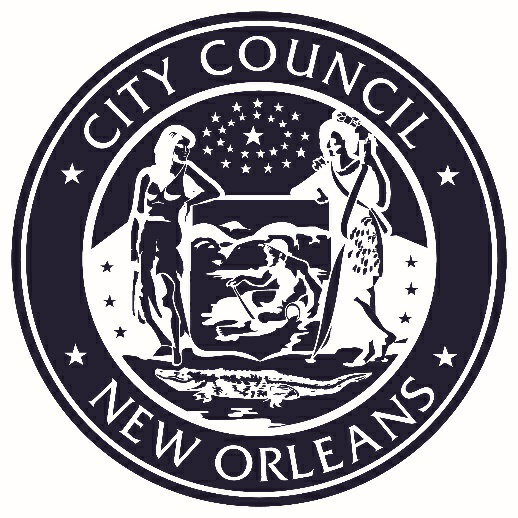  VICE PRESIDENT HELENA MORENOCouncilmember-At-LargePLEASE TURN ALL CELL PHONES AND BEEPERS EITHER OFF OR ON VIBRATE DURING COUNCIL PROCEEDINGS.